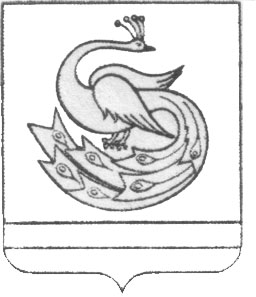    АДМИНИСТРАЦИЯ ПЛАСТОВСКОГО МУНИЦИПАЛЬНОГО РАЙОНАР А С П О Р Я Ж Е Н И Е«_10_»____06______2021 г.                                                         №_328-р_Об отмене особого противопожарногорежима на территории Пластовскогомуниципального района            В связи  со стабилизацией пожарной обстановки, установлением погодных условий, способствующих снижению класса пожарной опасности на территории Пластовского муниципального района:1. Отменить с 11 июня 2021 года особый противопожарный режим на территории   Пластовского муниципального района.2. Признать утратившим силу распоряжение  администрации    Пластовского муниципального района от 26 апреля 2021 года №  228-р «О введении особого противопожарного  режима  на территории Пластовского муниципального района».3. Опубликовать настоящее распоряжение в газете «Знамя Октября»  и разместить на официальном сайте администрации Пластовского муниципального района в сети «Интернет». Глава Пластовскогомуниципального района                                                  А.Н.Пестряков